Добрый день, 22 группа!Продолжаем общаться дистанционно. Сегодня мы должны выполнить практическую работу, на которой постараемся отработать навыки вычисления первообразной и интегралов, используя правила вычисления первообразной, а также таблицы первообразных и интегралов.Не пугайтесь сложных, на первый взгляд, заданий! Я всегда с Вами на связи! Звоните! Пишите! Отвечу на все вопросы!Жду Ваших ответов на адрес электронной почты nastenkapo2017@mail. ru С уважением, Анастасия Владимировна.ПРАКТИЧЕСКОЕ ЗАНЯТИЕ № 23 ПО ТЕМЕ: «ИНТЕГРАЛ И ПЕРВООБРАЗНАЯ» (2 ЧАСА)Цель работы: Закрепить и систематизировать знания по теме: «Интеграл и его применение»Форма выполнения: индивидуальная работаМетодические разъяснения: Функция F(х) называется первообразной для функции f(х) на заданном промежутке J, если для всех х из этого промежутка F`(х)= f(х). Правила нахождения первообразных.Пусть F(x) и G(x) – первообразные соответственно функций f(x) и g(x). Тогда:1.  F (x) ± G (x) – первообразная для f (x) ± g (x);2.   а F (x) – первообразная для а f (x);3. – первообразная для а f ( kx + b ).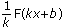 Процесс нахождения первообразной для заданной функции называется интегрированием.Пример 1.Докажите, что функция F (х) является первообразной для функции f(x) на промежутке (- ∞; +∞), если: F (х)= sin x, f (x)= cos xРешение: F (х)- это первообразная для f(x), если, согласно определению, выполняется условие: F`(х)= f(х).Используя таблицу первообразных:https://egemaximum.ru/tablica-pervoobraznyx/ , проверим выполняется ли оно: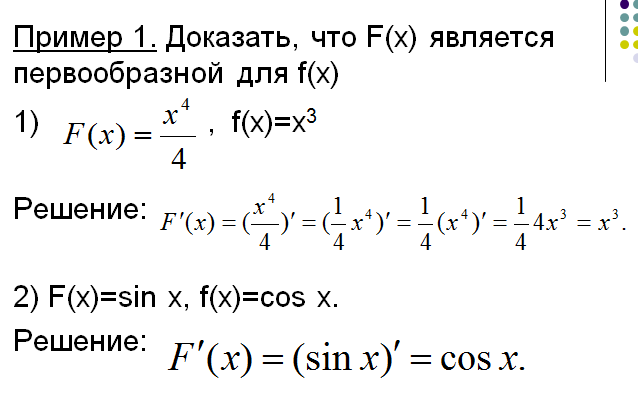 Условие выполняется, значит функция F (х) является первообразной для функции f(x)Если F(х) одна из первообразных для функции f(х) на промежутке J, то множество всех первообразных этой функции имеет вид: F(х)+С, где С - любое действительное число.Пример 2.Найти все первообразные функции f(x): f(x) = х 4 + 3х 2 + 5Решение: Используя таблицу https://egemaximum.ru/tablica-pervoobraznyx/ и правила нахождения первообразных, получим: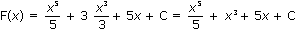 Ответ: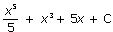 Пример 3.Для функции f(x) = 4 – х 2 найти первообразную, график которой проходит через точку М (-3; 10).Решение:Найдем все первообразные функции f(x):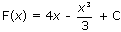 Найдем число С, такое, чтобы график функции    проходил через точку М (-3; 10). 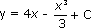 Подставим х = – 3, y = 10, получим: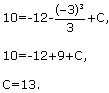    Следовательно,  .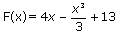              Ответ: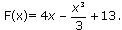    Пример 4.   Вычислить неопределенный интеграл 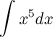 Решение: Для решения данного интеграла воспользуемся таблицей интегралов https://ru.onlinemschool.com/math/formula/integral_table/ и найдем формулу интеграла степенной функции: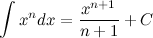 В нашем случае , тогда искомый интеграл равен: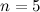 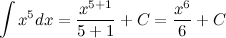 Ответ: 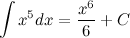 Выполните самостоятельно задания!!!Докажите, что функция F (х) является первообразной для функции f(x) на промежутке (- ∞; +∞), если:1) F(х) = х3 – 4, f(x) = 3х2;2) F(х) = 2х – x2, f(x) = 2 - 2х.Для следующих функции найдите множество всех первообразных:3)  f(x) = 3sin x;4)  f(x) =2x3Найдите первообразную для функции, проходящую через точку М:5) f (x)=3x2-8x2+5; М (-2;10)Вычислите неопределенный интеграл:6) 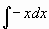 7)   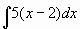 8) 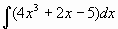 9)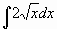 10) 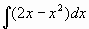 Отчет по практической работе должен содержать: рассуждения по решению задач, необходимые вычисления, ответ, вывод по работе Критерии оценки:Оценка «5» ставится за 10 верно выполненных заданийОценка «4» ставится за 8-9 верно выполненных заданийОценка «3» ставится за 7 верно выполненных заданий 